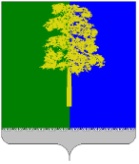 Муниципальное образование Кондинский районХанты-Мансийского автономного округа – ЮгрыАДМИНИСТРАЦИЯ КОНДИНСКОГО РАЙОНАПОСТАНОВЛЕНИЕО внесении изменений в постановление администрации Кондинского района от 09 января 2014 года №1 «Обофициальном сайте органов местного самоуправления Кондинского района»В целях приведения муниципального правового акта администрации Кондинского района в соответствие с действующим законодательством администрация Кондинского района постановляет: 1. Внести в постановление администрации Кондинского района от 09 января 2014 года №1 «Об официальном сайте органов местного самоуправления Кондинского района» следующие изменения:1.1. Пункт 4 Постановления изложить в следующей редакции: «4. Контроль за выполнением постановления возложить на заместителя главы района - председателя комитета экономического развития Н.Ю. Максимову»1.2. Раздел 5 «Размещение информации на официальном сайте» Приложения 1 к постановлению изложить в следующей редакции:«5.1.Руководители органов местного самоуправления Кондинского района несут персональную ответственность за своевременность, достоверность и актуальность информации, размещаемой в соответствующих разделах сайта, а также за опубликование на сайте информации, содержащей сведения, запрещенные к открытому опубликованию в соответствии с действующим законодательством Российской Федерации, Ханты-Мансийского автономного округа – Югры и Кондинского района.5.2. Информационное наполнение тематических разделов и интерактивных сервисов на сайте осуществляет комитет по информационным технологиям и связи администрации Кондинского района на основании заявки руководителей органов местного самоуправления, учреждений и организаций. Заявка направляется посредством используемой в администрации Кондинского района системы электронного документооборота или электронной почты с официального электронного адреса органа местного самоуправления Кондинского района или учреждения. Заявка содержит обязательные сведения:навигационная ссылка (или гиперссылка) на html-страницу, указание на необходимое действие с информацией (размещение, замена, удаление, перечень документов для скачивания и т.п.)резолюция следующего содержания: «Возражений против открытого опубликования с учетом замечаний на страницах ______ текста не имеется» с указанием даты проведения экспертизы, фамилии, инициалов и подписи руководителя-эксперта.Направляемый для размещения материал, должен соответствовать требованиям пунктов  7-10 требований к технологическим, программным и лингвистическим средствам обеспечения пользования официального сайта органов местного самоуправления Кондинского района (Приложение 3 к Постановлению).Информация размещается ответственным специалистом комитета по информационным технологиям и связи администрации Кондинского района не позднее 3 рабочих дней со дня поступления заявки и материала в электронном виде в комитет по информационным технологиям и связи администрации Кондинского района.5.3. Информация может размещаться ответственным сотрудником структурного подразделения администрации района после прохождения обучения. Доступ предоставляет специалист комитета по информационным технологиям и связи, обеспечивающий функционирование сайта. Логин и пароль предоставляется  на основании письменной заявки руководителя органа местного самоуправления составленной на официальном бланке, с указанием:контактных данных ответственного специалиста (Ф.И.О., телефон, e-mail);перечня тематических разделов, к которым необходимо предоставить доступ для размещения информации.Комитет по информационным технологиям и связи администрации Кондинского района по заявке органа власти проводит обучение сотрудника и предоставляет логин и пароль в срок не позднее 10 рабочих дней с момента поступления соответствующей заявки.5.4. Сроки хранения информации на сайте:Не менее 1 года со дня публикация: проекты муниципальных правовых актов, подлежащих независимой антикоррупционной экспертизе; материалы к заседанию Думы района.новости Кондинского района.Не менее 3 лет со дня публикация: действующие муниципальные правовые акты; муниципальные правовые акты, утратившие силу, включая те, на основании которых вносились изменения;информация об аукционах, торгах.5.5. Информация с сайта удаляется специалистом комитета по информационным технологиям и связи администрации Кондинского района в случае:поступления заявки от соответствующего органа местного самоуправления, организации, учреждения;упразднения (ликвидации) соответствующего органа местного самоуправления, организации, учреждения;отсутствия обновлений информации в течение более чем одного года;истечения срока хранения информации на сайте, установленного п. 5.4. раздела 5 настоящего Положения.»;1.3. Приложение 2 к постановлению изложить в новой редакции (приложение).1.4. Приложение 3 к постановлению дополнить пунктом 10 следующего содержания: «10. Версия единого сайта для инвалидов по зрению должна соответствовать параметрам, установленным в пункте 4 Порядка обеспечения условий доступности для инвалидов по зрению официальных сайтов федеральных органов государственной власти, органов государственной власти субъектов Российской Федерации и органов местного самоуправления в сети Интернет, утвержденного приказом Министерства связи и массовых коммуникаций Российской Федерации от 30 ноября 2015 года N 483».2. Обнародовать настоящее постановление в соответствии с решением Думы Кондинского района от 27 февраля 2017 года № 215 «Об утверждении Порядка опубликования (обнародования) муниципальных правовых актов и другой официальной информации органов местного самоуправления муниципального образования Кондинский район» и разместить на официальном сайте органов местного самоуправления Кондинского района.3. Постановление вступает в силу после его обнародования.Приложение к постановлению администрации районаот                № Структура официального сайта органов местного самоуправления Кондинского районаот№ пгт. МеждуреченскийГлава Кондинского районаА.В.ДубовикНаименование тематического раздела, интерактивного сервисаОрган местного самоуправления, учреждения и организации, ответственные за представление информацииГлавная страница (горизонтальное меню)Главная страница (горизонтальное меню)О районеОрганы местного самоуправления Кондинского районаГлава районаАдминистрация Кондинского районаДума Кондинского районаДума Кондинского района Администрация Кондинского районаСтруктурные подразделения администрации Кондинского района в соответствии с утвержденными полномочиямиГородские и сельские поселенияАдминистрации городских и сельских поселений района (по согласованию)Контрольно-счетная палатаКонтрольно-счетная палатаГлавная страница (вертикальное меню)Главная страница (вертикальное меню)График мероприятийСтруктурные подразделения администрации Кондинского районаМатериалы к заседанию ДумыДума Кондинского районаМуниципальные правовые актыОрганы местного самоуправления Кондинского районаОценка регулирующего воздействия нормативных правовых актовКомитет экономического развитияПротиводействие коррупцииУправление кадровой политикиМуниципальная службаУправление кадровой политикиБюджетКомитет по финансам и налоговой политикеПроектное управлениеКомитет экономического развитияИнвестиционная деятельностьКомитет экономического развитияГрадостроительная деятельностьУправление архитектуры и градостроительстваГосударственные и муниципальные услугиОрганы местного самоуправления Кондинского района, МФЦ Малое и среднее предпринимательствоКомитет несырьевого сектора экономики и поддержки предпринимательстваИнформация для немуниципальных поставщиков социальных услуг, в том числе СОНКОКомитет экономического развитияГражданская оборона и чрезвычайные ситуацииУправление гражданской защиты населенияАукционы и конкурсыОрганы местного самоуправления Кондинского районаИнформация для гражданОрганы местного самоуправления Кондинского района, иные организации (по согласованию)Летний отдыхУправление образованияОбщественное обсуждениеОрганы местного самоуправления Кондинского района - инициаторы обсужденияРезультаты опросовОрганы местного самоуправления Кондинского района - инициаторы опросаОткрытые данные Гиперссылка на раздел муниципального образования Кондинский район на едином портале открытых данных Ханты-Мансийского автономного округа – Югры.Государственные органы и организацииТерриториальных органы федеральных органов исполнительной власти, располагающиеся на территории Кондинского района (по согласованию), бюджетные учреждения (по согласованию)Территориальная избирательная комиссияТерриториальная избирательная комиссия (по согласованию)Новости Кондинского районаОрганы местного самоуправления Кондинского района, иные организации (по согласованию)Новости ХМАО-ЮгрыС единого официального сайта государственных органов Ханты-Мансийского автономного округа по технологии RSSПресс-релизы ХМАО - ЮгрыС единого официального сайта государственных органов Ханты-Мансийского автономного округа по технологии RSSОбращения гражданОрганы местного самоуправления Кондинского районаОпрос Органы местного самоуправления Кондинского районаЗнаменательные датыАрхивный отделСлайдер событийОрганы местного самоуправления Кондинского района, иные организации (по согласованию)Слайдер баннеровОрганы местного самоуправления Кондинского района, иные организации (по согласованию)ФотогалереяОрганы местного самоуправления Кондинского района, иные организации (по согласованию)